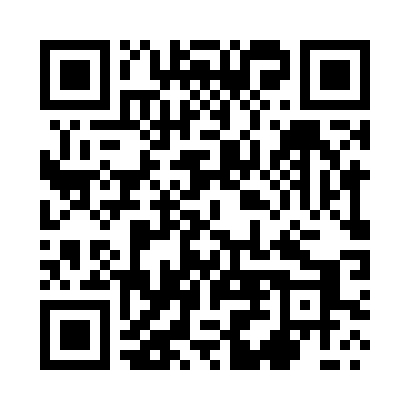 Prayer times for Gryzow, PolandWed 1 May 2024 - Fri 31 May 2024High Latitude Method: Angle Based RulePrayer Calculation Method: Muslim World LeagueAsar Calculation Method: HanafiPrayer times provided by https://www.salahtimes.comDateDayFajrSunriseDhuhrAsrMaghribIsha1Wed3:025:2412:475:538:1010:232Thu2:595:2312:475:548:1210:253Fri2:565:2112:475:558:1410:284Sat2:525:1912:475:568:1510:315Sun2:495:1812:475:578:1710:346Mon2:465:1612:475:588:1810:377Tue2:425:1412:475:598:2010:408Wed2:395:1312:466:008:2110:439Thu2:365:1112:466:008:2310:4610Fri2:325:0912:466:018:2410:4911Sat2:315:0812:466:028:2610:5212Sun2:315:0612:466:038:2710:5413Mon2:305:0512:466:048:2910:5514Tue2:295:0312:466:058:3010:5515Wed2:295:0212:466:068:3110:5616Thu2:285:0112:466:078:3310:5717Fri2:284:5912:466:078:3410:5718Sat2:274:5812:466:088:3610:5819Sun2:274:5712:476:098:3710:5920Mon2:264:5512:476:108:3810:5921Tue2:264:5412:476:118:4011:0022Wed2:254:5312:476:118:4111:0023Thu2:254:5212:476:128:4211:0124Fri2:254:5112:476:138:4411:0225Sat2:244:5012:476:148:4511:0226Sun2:244:4912:476:148:4611:0327Mon2:244:4812:476:158:4711:0328Tue2:234:4712:476:168:4811:0429Wed2:234:4612:476:168:4911:0430Thu2:234:4512:486:178:5111:0531Fri2:234:4412:486:188:5211:06